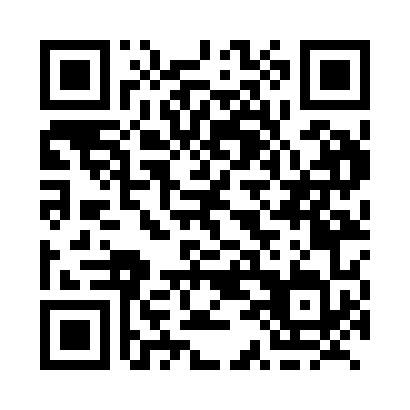 Prayer times for Tyndall, Manitoba, CanadaMon 1 Apr 2024 - Tue 30 Apr 2024High Latitude Method: Angle Based RulePrayer Calculation Method: Islamic Society of North AmericaAsar Calculation Method: HanafiPrayer times provided by https://www.salahtimes.comDateDayFajrSunriseDhuhrAsrMaghribIsha1Mon5:297:021:305:588:009:332Tue5:267:001:306:008:019:353Wed5:246:581:306:018:039:374Thu5:216:551:296:028:049:395Fri5:196:531:296:038:069:416Sat5:166:511:296:048:089:437Sun5:146:491:296:058:099:458Mon5:116:471:286:068:119:479Tue5:086:451:286:078:129:4910Wed5:066:431:286:088:149:5111Thu5:036:401:276:098:159:5312Fri5:016:381:276:118:179:5513Sat4:586:361:276:128:199:5714Sun4:566:341:276:138:209:5915Mon4:536:321:266:148:2210:0116Tue4:506:301:266:158:2310:0317Wed4:486:281:266:168:2510:0618Thu4:456:261:266:178:2610:0819Fri4:436:241:266:188:2810:1020Sat4:406:221:256:198:3010:1221Sun4:376:201:256:208:3110:1422Mon4:356:181:256:218:3310:1723Tue4:326:161:256:228:3410:1924Wed4:296:141:256:238:3610:2125Thu4:276:121:246:248:3710:2426Fri4:246:111:246:258:3910:2627Sat4:216:091:246:268:4010:2828Sun4:196:071:246:278:4210:3129Mon4:166:051:246:288:4410:3330Tue4:146:031:246:298:4510:35